Приложение к Требованиям к составлению и утверждению плана финансово-хозяйственной деятельности государственного (муниципального) учреждения, утвержденным приказомМинистерства финансов Российской Федерации (УГ З 1.08.2018 N 186н		Утверждаю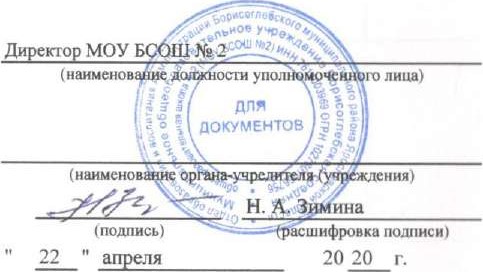 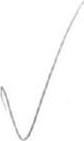 План финансово-хозяйственной деятельности на 20 20 г.(на 20 20 г. и плановый период 20 21 и 20 22 годов ) от ” 22 ” 22.22— 20 20 г.2 датаОрган, осуществляющий функции	по Сводному рееструАдминистрация Борисоглебского муниципального района Ярославской области в лице отдела образования и и полномочия учредителя восгмгания Администрации Борисоглебского муниципального района Ярославской области глава по БК по Сводному рееструиннУчреждение Муниципальное общеобразовательное учреждение Борисоглебская средняя общеобразовательная школа М2 КПП Единица измерения: руб	по ОКЕИ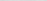 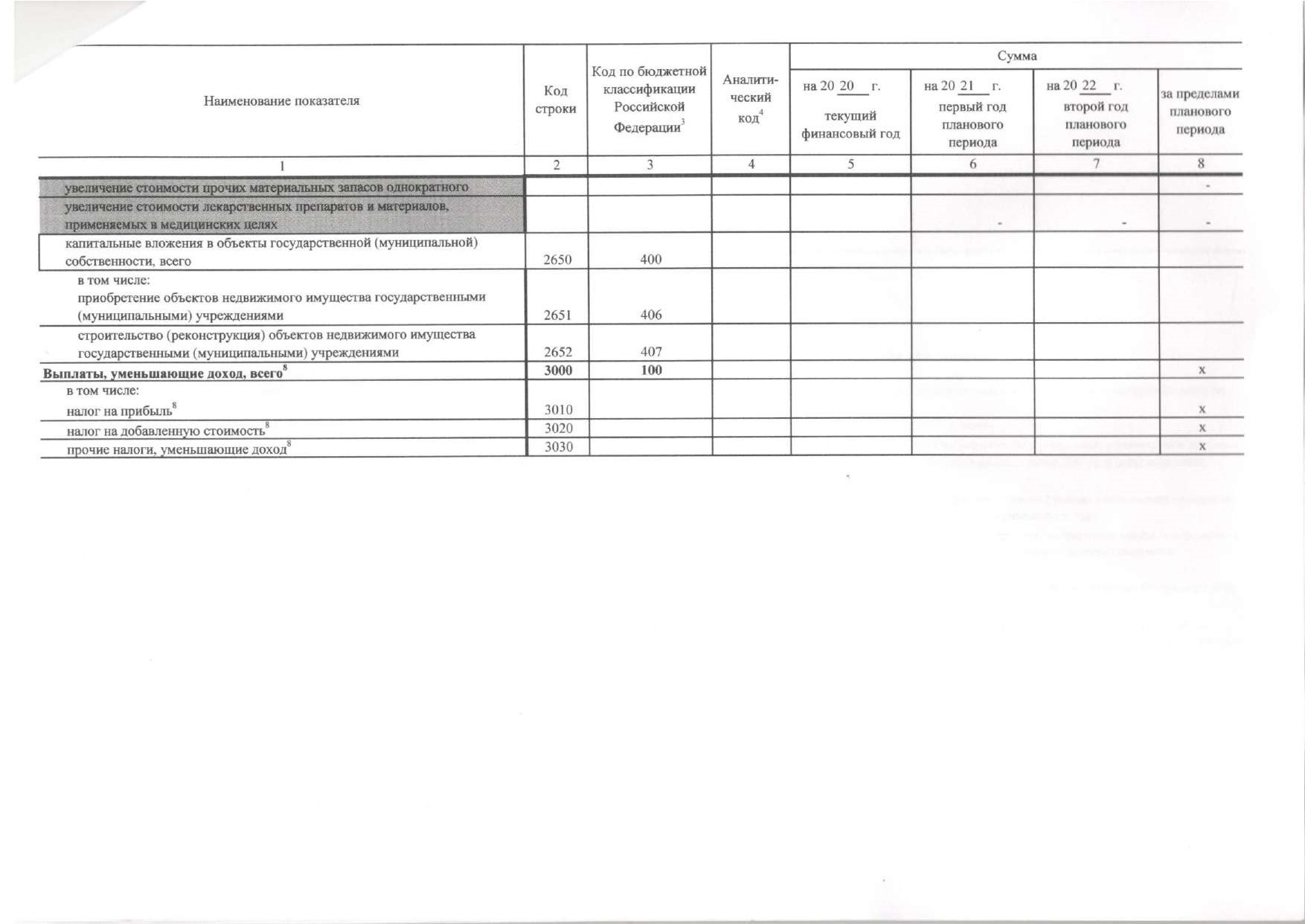 В случае утверждения закона (решения) о бк»джете на текущий финансовый год и плановый период.Указывается дата подписания Плана, а в случае утверждения Плана уполномоченным лицом учреждения - дата утверждения Плана. з В графе 3 отражаются:по строкам 100-1900 - коды аналитической группы подвида доходов бютетов классификации доходов бюджетов; по строкам 1980-1990 - коды аналитической группы вида источников финансирования дефицитов бюджетов классификации источников финансирования дефишпов бюджетов; по строкам 2000-2652 - коды видов расходов бюджетов классификации расходов бюджетов:по строкам - коды анмитической :руппы подвида доходов бюджетов классификации доходов бюджетов, по которым планируется уплата налотв, уменьшающих доход (в том числе налог на прибыль, налог на добавленную стоимость. единый налог на вмененный доход для отдельных видов деятельности); по строкам 4000-4040 - коды аналитической труппы вида источников финансирования дефицитов бюджетов классификации источников финансирования дефицитов бюджетов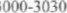 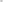 4 В графе 4 указывктея код классификации операций сектора государственного управления в соответствии с Порядком применения классификации операций секшра государственного управления. утвержденным трикшзом Министерства финансов Российской Федерации (УГ 29 ноября 2017 г. N 209н (зарегистрирован в Министерстве юстиции Российской Федерации ! 2 февраля 2018 г., регистрационный номер 5(ЯНВ), и (или) коды иных аналитических поквателей, в случи, если Порядком органа-учредителя предусмотрена указанная хгшжзация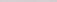 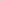 По строкам 0001 и 	указываются тианируемые суммы остатков средств на начало и на конец планируемого год если указанные показатели по решению органа, осуществляющей) функиии и полномочия учредителя. планируются на этапе 	проекта Плана либо указывавлся фактические остатки средств при внесении изменений в утвержденный План после завершения отчетното финансового НИШ,Показатели прочих поступлений включшот в себя в том числе показатели увеличения денежных средств за снег возврата дебиторской задолженности прошлых лег включая возврггг ирејюслоленных займов (микроаймов). за счет возврата средств, размешенных на банковских депомгах. При формировании Плана ( прсхкш Плана) обособленному(ым) подразделению(ям) показатель прочих поступлений включаег показатель поступлений в рамках расчетов между учреждением и обособленным подразделением.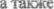 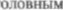 Показатели выплат по расходам на закупки товаров, работ, услуг, отраженные в строке 2600 Раздела 1 ”Поступления и выплаты“ Плана, подлежат детализации в Разделе 2 НСведения по выплатам на закупку Оваров. работ. к Показатель отражается со знаком “минус"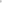 Показатели прочих выплат включают в себя в том числе показатели уменьшения денежных средств за счет возврата средств субсидий. предоставленных до начала текущего финансового шда. предоспшления займов (микрозаймов), размещения автономными учреждениями денежных средст на банковских депозктт. При формировании Плана (проекта Плана) обособленному(ым) подршделению(ям) показатель прочих выплат включает показатель поступлений в рамках расчетов мешху головным учреждением и обособленным подразделением10Раздел 2. Сведения по выплатам на закупки товаров, работ, услуг	Н	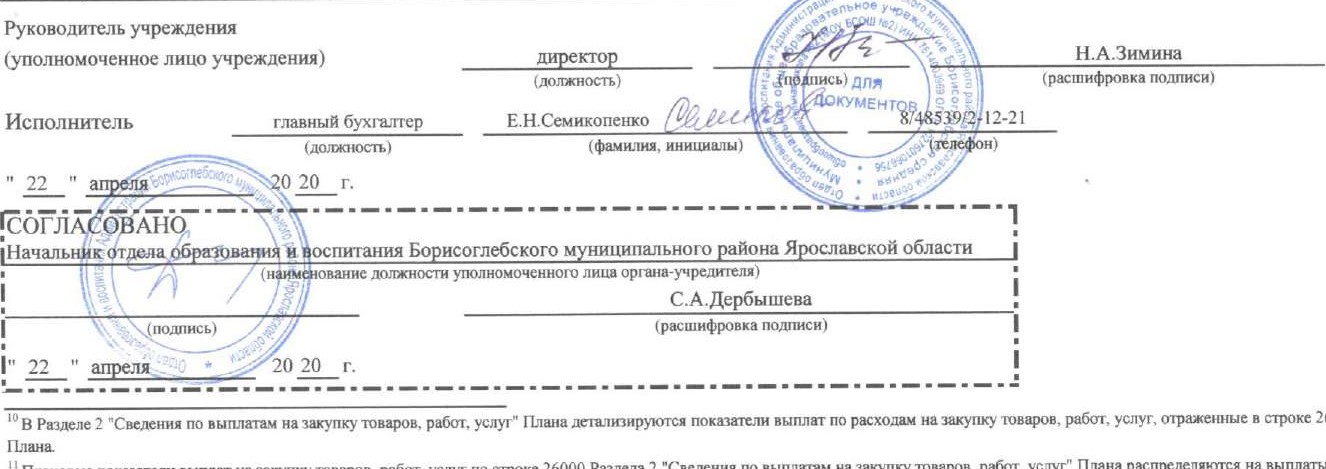 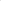 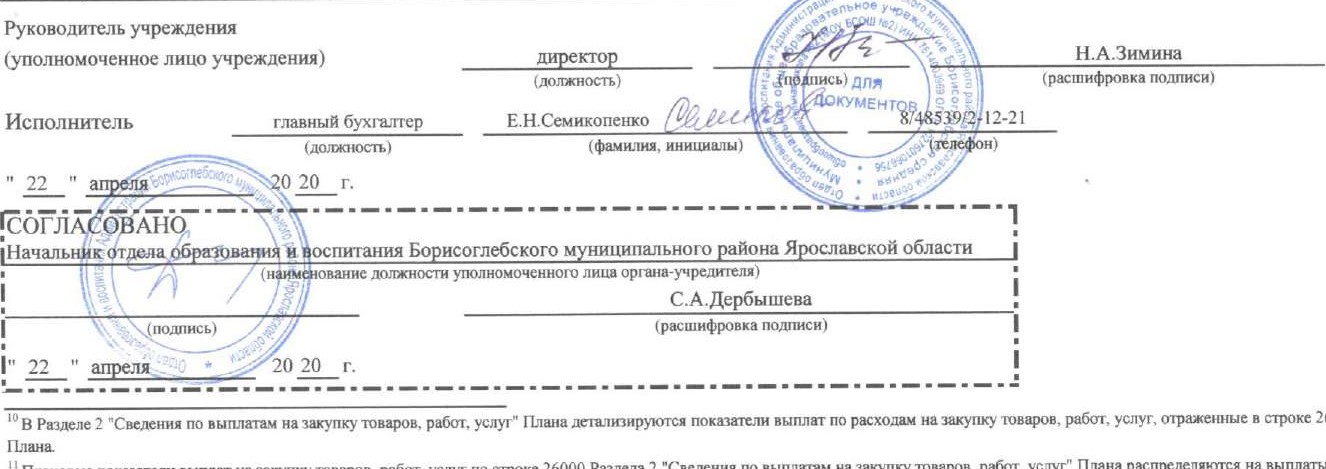 Плановые показатели выплат на закупку товаров, работ, услуг по строке 26000 Раздела 2 Сведения по выпла•гам на закупку товаров, работ. услуг” Плана распределяются на выплаты по ко»пракгам (договорам), заключенным ([Манируеиым к заключению) в соответствии с тражданским законодшельсгвом Российской Федерации (строки и 26200). а также по котрактам (договорам), заключаемым в соответствии с требованиями законодательства Российской Федерации и иных нормамвных правовых актв о контрактной системе в сфере закупок товаров, работ, услуг для государственных И муниципальных нужд с детализацией указанных выплат по контракгам (договорам), заключенным до начала текущего финансового года (строка 26300) и штанируемым к заключению в соответствующем финансовом году (строка 26400) и должны соответствовать показателям соо'1ветсгвующих граф по строке 2600 Раздела “Г1ослупления и выплаты“ ПланаУказывается сумма договоров (контрактах) о закупках товаров, работ, услуг, заключенных учета требований Федерального закона N 4443 и Федерального закона N 223-ФЗ, в случаях предусмотренных указанными федеральными законами.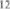 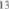 Указывается сумма закупок товаров, работ, услуг, осуществляемых в соответствии с Федеральным законом N 44-ФЗ и Федеральным законом 223-433.Государственным (муниципальным) бюджетным учреждением показатель не формируется.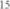 Указывается сумма закупок товаров, работ, услуг, осуществляемых в соответствии с Федеральным законом N 4443.Коды22.04.2020803761400396974 ПО383Раздел 1. П Раздел 1. П Раздел 1. П пления и выплатыпления и выплатыНаименование показателяНаименование показателяНаименование показателяКод строкиКод по бюджетной классификации Российской федерации]Код по бюджетной классификации Российской федерации]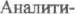 ческий кодСуммаСуммаНаименование показателяНаименование показателяНаименование показателяКод строкиКод по бюджетной классификации Российской федерации]Код по бюджетной классификации Российской федерации]ческий кодна 20 20 г.финансовый годна 20 21 г.первый год планового периодана 20 22 г.второй год планового периодаза пределами плановош периода245678Остатокедств на начало текущего инансового года0001х214 508,23Остатокств на конец текущего финансового годаств на конец текущего финансового года0002Доходы, всегоДоходы, всегоДоходы, всего100052 478 548,4441 536 092,oo38 802 592,00Наименование показателякод строкиКод по бюджетной классификацииРоссийскойЗфедерации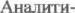 ческийСуммаСуммаСуммаСуммаНаименование показателякод строкиКод по бюджетной классификацииРоссийскойЗфедерациическийна 2020 г.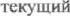 финансовый годна2021 г.первый годпланового периодана2022 г.второй годпланового периодаза пределами планового периода24568в том числе:доходы от собсгвенносги, всего1100120в том числе:1110доходы от оказания услуг, работ. компенсации затртт учреждений, всего120013046 752 963.0039 985 290,0037 251 790.00в том числе:субсидии на финансовое обеспечение выполнения государственного (муниципального) задания за счет средств бюджета публично-правового образования, создавшего учреждение121013013143 498 28136 730 608,0033 997 108,00субсидии на финансовое обеспечение выполнения государственного зиания за счет средств бюджета Федерального фонда обязательного медицинского стриования1220130поступления от оказания услуг (выполнения работ) на платной основе и от иной приносящей доход деятельности1230ВО131з 254 682,00з 254 682,00з 254 682,00доходы от штрафов, пеней, иных сумм пр дительного изъятия, всего1300140в том числе:1310140	безвозмездные денежные п	ения, всего150в том числе:чие доходы, всего180в том числе:целевые субсидии15101801525 725 585,44550 802,001 550 802,00субсидии на осуществление капитальных вложений1520180162доходы от опе ации с активами. всего1900в том числе:	чие по	ения, всего1980хиз них:увеличение остатков денежных средств за счет возврата дебиторской задолженности прошлых лет1981510хРасходы, всего200020052 693 056,6741 536 092.оо38 802 592,00в том числе:на выплаты персоналу, всего210021036 06332 709 061.0031 783 261,00Наименование показателяНаименование показателякод строкиКод по бюджетной классификации Российской федерации;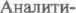 ческий4Наименование показателяНаименование показателякод строкиКод по бюджетной классификации Российской федерации;ческий4на 2020 г.текущий финансовый годна2О21 г.первый год планового периодана20 22 г.второй год планового периодаза пределами планового периода245678в том числе: оплата трудав том числе: оплата труда211011127 689 975,8025 245 475,0024 544 175,00хсоциальные пособиям компенсации персоншту в денежном выражении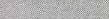 21101 11266185 000,oo165 000,oo155 000,ooпрочие несоциальные выплаты персоналу в денежной рме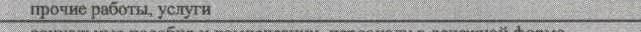 212021201121122122266 ооо,оо6 ооо.оо6 ооо.оо6 000.00хи	в иные вьшлаты, за исключением фонда оплаты труда учреждения, для выполнения отдельных полномочийи	в иные вьшлаты, за исключением фонда оплаты труда учреждения, для выполнения отдельных полномочий21202130112113266з 700,00з 700,00з 700,00взносы по обязательному социальному страхованию на выплаты по оплате труда работников и иные выплаты работникам учреждений, всеговзносы по обязательному социальному страхованию на выплаты по оплате труда работников и иные выплаты работникам учреждений, всего21401192195 358 378,647 282 886.007 068 386,00в том числе:на выплаты по оплате дав том числе:на выплаты по оплате да21411192198 358 378,647 282 886.007 068 386,00хна иные выплаты работникамна иные выплаты работникам2142119денежное довольствие военнослужащих и сотрудников, имеющих специальные званияденежное довольствие военнослужащих и сотрудников, имеющих специальные звания2150131иные выплаты военнослужащим и стгрудникам, имеющим специальные званияиные выплаты военнослужащим и стгрудникам, имеющим специальные звания2160134сграховые взносы на обязательное социальное сграхование в части выплат персоналу, подлежащих обложению страховыми взносамисграховые взносы на обязательное социальное сграхование в части выплат персоналу, подлежащих обложению страховыми взносами2170139хв том числе:на оплату труда стажеровв том числе:на оплату труда стажеров2171139на иные выплаты гражданским лицам (денежное содержание)на иные выплаты гражданским лицам (денежное содержание)2172139хсоциальные и иные выплаты населению. всегосоциальные и иные выплаты населению. всего2200зоохв том числе:социальные выплаты гражданам, кроме публичных нормативных социальных выплатв том числе:социальные выплаты гражданам, кроме публичных нормативных социальных выплат2210320хиз них:пособия, компенсации и иные социальные выплаты гражданам, кроме публичных нормативных обязательствиз них:пособия, компенсации и иные социальные выплаты гражданам, кроме публичных нормативных обязательств2211321хвыплата сгинендий, осуществление иных расходов на социальную поддержку обучающихся за счет средств стипендиального фондавыплата сгинендий, осуществление иных расходов на социальную поддержку обучающихся за счет средств стипендиального фонда2220340хна премирование физических лиц за достижения в области кулыуры, искусства, образования, науки и техники, а также на предоставление грантов с целыо поддержки проектов в обласги науки, культуры и искусствана премирование физических лиц за достижения в области кулыуры, искусства, образования, науки и техники, а также на предоставление грантов с целыо поддержки проектов в обласги науки, культуры и искусства2230350Наименование показателяНаименование показателяНаименование показателяНаименование показателяНаименование показателяКод строкиКод по бюджетной классификации Российской федерацииЗАналитический кодСуммаСуммаСуммаСуммаНаименование показателяНаименование показателяНаименование показателяНаименование показателяНаименование показателяКод строкиКод по бюджетной классификации Российской федерацииЗАналитический кодна 20 20 г,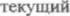 финансовый годна 2021 г.первый годпланового периодана 20 22 г.второй годпланового периодаза прелслами планового периода2З45678социальное обеспечение детей-сирот и детей, оставшихся без попечения родителейсоциальное обеспечение детей-сирот и детей, оставшихся без попечения родителейсоциальное обеспечение детей-сирот и детей, оставшихся без попечения родителейсоциальное обеспечение детей-сирот и детей, оставшихся без попечения родителейсоциальное обеспечение детей-сирот и детей, оставшихся без попечения родителей2240360хплата налогов, сбо в и иных платежей. всегоплата налогов, сбо в и иных платежей. всегоплата налогов, сбо в и иных платежей. всегоплата налогов, сбо в и иных платежей. всегоплата налогов, сбо в и иных платежей. всего23008501 009 053,ooиз них:налог на имущество организаций и земельный на-тогиз них:налог на имущество организаций и земельный на-тогиз них:налог на имущество организаций и земельный на-тогиз них:налог на имущество организаций и земельный на-тогиз них:налог на имущество организаций и земельный на-тог2310291988 095,ооиные налоги (включаемые в состав расходов) в бюджеты бюджетной системы Российской Фед а также госуд нная пошлинаиные налоги (включаемые в состав расходов) в бюджеты бюджетной системы Российской Фед а также госуд нная пошлинаиные налоги (включаемые в состав расходов) в бюджеты бюджетной системы Российской Фед а также госуд нная пошлинаиные налоги (включаемые в состав расходов) в бюджеты бюджетной системы Российской Фед а также госуд нная пошлинаиные налоги (включаемые в состав расходов) в бюджеты бюджетной системы Российской Фед а также госуд нная пошлина232085229120 758.00хлаталаталатав (в том числе админиивных), пеней, иных платежей2330853291200,00хбезвозмездные перечисления о ганизациям и физическим лиц&м, всегобезвозмездные перечисления о ганизациям и физическим лиц&м, всегобезвозмездные перечисления о ганизациям и физическим лиц&м, всегобезвозмездные перечисления о ганизациям и физическим лиц&м, всегобезвозмездные перечисления о ганизациям и физическим лиц&м, всего2400хиз них:тракты, предоставляемые другим организациям и физическим лицамиз них:тракты, предоставляемые другим организациям и физическим лицамиз них:тракты, предоставляемые другим организациям и физическим лицамиз них:тракты, предоставляемые другим организациям и физическим лицамиз них:тракты, предоставляемые другим организациям и физическим лицам2410810хвзносы в международные организациивзносы в международные организациивзносы в международные организациивзносы в международные организациивзносы в международные организации2420862платежи в целях обеспечения реализации соглашений с правительствами иностранных государств и международными организациямиплатежи в целях обеспечения реализации соглашений с правительствами иностранных государств и международными организациямиплатежи в целях обеспечения реализации соглашений с правительствами иностранных государств и международными организациямиплатежи в целях обеспечения реализации соглашений с правительствами иностранных государств и международными организациямиплатежи в целях обеспечения реализации соглашений с правительствами иностранных государств и международными организациями2430863чие выплаты ( кроме выплат на закупку товарощ рабо•т, услуг)чие выплаты ( кроме выплат на закупку товарощ рабо•т, услуг)чие выплаты ( кроме выплат на закупку товарощ рабо•т, услуг)2500хисполнение судебных актов Российской Федерации и мировых соглашений по возмещению вредщ причиненного в результате деятельности учрежденияисполнение судебных актов Российской Федерации и мировых соглашений по возмещению вредщ причиненного в результате деятельности учрежденияисполнение судебных актов Российской Федерации и мировых соглашений по возмещению вредщ причиненного в результате деятельности учрежденияисполнение судебных актов Российской Федерации и мировых соглашений по возмещению вредщ причиненного в результате деятельности учрежденияисполнение судебных актов Российской Федерации и мировых соглашений по возмещению вредщ причиненного в результате деятельности учреждения2520831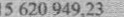 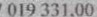 ходы на 3	, всего в том числе:закупку научно-исследовательских и опытно-конструкторских работоды на 3	, всего в том числе:закупку научно-исследовательских и опытно-конструкторских работоды на 3	, всего в том числе:закупку научно-исследовательских и опытно-конструкторских работоды на 3	, всего в том числе:закупку научно-исследовательских и опытно-конструкторских работоды на 3	, всего в том числе:закупку научно-исследовательских и опытно-конструкторских работ26002610х241закупку товаров, работ, услуг в сфере информационно-коммуникационных технологийзакупку товаров, работ, услуг в сфере информационно-коммуникационных технологийзакупку товаров, работ, услуг в сфере информационно-коммуникационных технологийзакупку товаров, работ, услуг в сфере информационно-коммуникационных технологийзакупку товаров, работ, услуг в сфере информационно-коммуникационных технологий2620242закупку товаров, работ, услут в целях капитального ремонта государственного (муниципального) имущества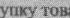 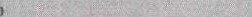 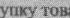 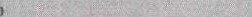 закупку товаров, работ, услут в целях капитального ремонта государственного (муниципального) имуществазакупку товаров, работ, услут в целях капитального ремонта государственного (муниципального) имуществазакупку товаров, работ, услут в целях капитального ремонта государственного (муниципального) имуществазакупку товаров, работ, услут в целях капитального ремонта государственного (муниципального) имущества2630264024324415 620 949,23031,00из них:из них:из них:из них:из них:8 827 7 019331,00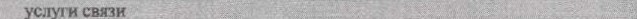 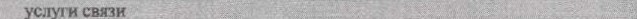 264124422118 ооо.оо18 000,оо18 000,00коммунальные услкоммунальные услкоммунальные услкоммунальные усл26422442442232252 789 720,002 590 800,002 393 ооо,оо755 700,00по сод жанию имущества	чие	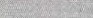 по сод жанию имущества	чие	по сод жанию имущества	чие	264326442442262 535 100.00141 400,00400,00клрахованиеклрахованиеклрахованиеклрахование264524422721 600,00личение ггоимости основных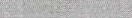 личение ггоимости основныхличение ггоимости основныхличение ггоимости основных26462442443103425005 500 ооо,оо187 896,00500 ооо,оо017 496,00величенне стоимости в питания увеличениестоимости [Орюче-смазочных мате иаловвеличенне стоимости в питания увеличениестоимости [Орюче-смазочных мате иаловвеличенне стоимости в питания увеличениестоимости [Орюче-смазочных мате иаловвеличенне стоимости в питания увеличениестоимости [Орюче-смазочных мате иалов26472648244343592 894,23764 600,005 5 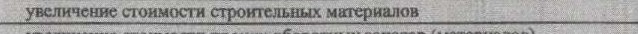 2649244346808 235,00586 735,00586 735,00Наименование показателяКод строкиКод по бюджетной классификацииРоссийскойФедерации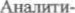 ческий кодСуммаСуммаНаименование показателяКод строкиКод по бюджетной классификацииРоссийскойФедерациический кодна 20 20 г.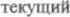 финансовый годна 20 21 г.первый годпланового периодана 20 22 г.второй гол плановкяо периодаза пределами планового периода2З45678П чие выплаты всего4000ххиз них:возврат в бюджет средств субсидии4010610Наименование показателяНаименование показателяНаименование показателяНаименование показателяНаименование показателяНаименование показателяКоды строкКоды строкГод начала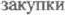 Год началаНаименование показателяНаименование показателяНаименование показателяНаименование показателяНаименование показателяНаименование показателяКоды строкКоды строкГод началаГод началана 20финансовый на 20финансовый год)год)на 20(первый на 20(первый годгодна 20на 20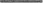 (второй годпланового периода)(второй годпланового периода)(второй годпланового периода)пределами планового периодапределами планового периодаНаименование показателяНаименование показателяНаименование показателяНаименование показателяНаименование показателяНаименование показателяКоды строкКоды строкГод началаГод началана 20финансовый на 20финансовый (текущийгод)год)на 20(первый на 20(первый планового периода)планового периода)годгодна 20на 20(второй годпланового периода)(второй годпланового периода)(второй годпланового периода)пределами планового периодапределами планового периода222222зз44555556666667777788Выплаты наза 	това ов, абот, сл , всегоВыплаты наза 	това ов, абот, сл , всегоВыплаты наза 	това ов, абот, сл , всегоВыплаты наза 	това ов, абот, сл , всегоВыплаты наза 	това ов, абот, сл , всегоВыплаты наза 	това ов, абот, сл , всего2600026000хх15 620 949,2315 620 949,2315 620 949,2315 620 949,2315 620 949,238 8278 8278 8278 8278 8278 8277 019 331,007 019 331,007 019 331,007 019 331,007 019 331,001.1.1.1.в том числе:по контрактам (договора,м), заключенным до начала текущего финансовош шда без применения норм Федерального закона от 5 апреля 201 З г. 44-ФЗ “О контрактной системе в сфере закупок товаров, работ, услуг для обеспечения государственных и муниципальных нужд“ (Собрание законодательства Российской Федерации, 2013, N 14, ст. 1652; 20 8, N 32. ст.5104) (далее - Федеральный закон N 44-ФЗ) и Федерального закона от 18 июля 2011 г. 223-ФЗ закупках товаров, работ, услуг отдельными видами юридических лиц” (Собрание законодательства Российской Федерации, 2011, N30. сг.4571; 2018, N 32, с-г.5135) (далее - Феде 	223-ф3) 12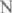 в том числе:по контрактам (договора,м), заключенным до начала текущего финансовош шда без применения норм Федерального закона от 5 апреля 201 З г. 44-ФЗ “О контрактной системе в сфере закупок товаров, работ, услуг для обеспечения государственных и муниципальных нужд“ (Собрание законодательства Российской Федерации, 2013, N 14, ст. 1652; 20 8, N 32. ст.5104) (далее - Федеральный закон N 44-ФЗ) и Федерального закона от 18 июля 2011 г. 223-ФЗ закупках товаров, работ, услуг отдельными видами юридических лиц” (Собрание законодательства Российской Федерации, 2011, N30. сг.4571; 2018, N 32, с-г.5135) (далее - Феде 	223-ф3) 12в том числе:по контрактам (договора,м), заключенным до начала текущего финансовош шда без применения норм Федерального закона от 5 апреля 201 З г. 44-ФЗ “О контрактной системе в сфере закупок товаров, работ, услуг для обеспечения государственных и муниципальных нужд“ (Собрание законодательства Российской Федерации, 2013, N 14, ст. 1652; 20 8, N 32. ст.5104) (далее - Федеральный закон N 44-ФЗ) и Федерального закона от 18 июля 2011 г. 223-ФЗ закупках товаров, работ, услуг отдельными видами юридических лиц” (Собрание законодательства Российской Федерации, 2011, N30. сг.4571; 2018, N 32, с-г.5135) (далее - Феде 	223-ф3) 12в том числе:по контрактам (договора,м), заключенным до начала текущего финансовош шда без применения норм Федерального закона от 5 апреля 201 З г. 44-ФЗ “О контрактной системе в сфере закупок товаров, работ, услуг для обеспечения государственных и муниципальных нужд“ (Собрание законодательства Российской Федерации, 2013, N 14, ст. 1652; 20 8, N 32. ст.5104) (далее - Федеральный закон N 44-ФЗ) и Федерального закона от 18 июля 2011 г. 223-ФЗ закупках товаров, работ, услуг отдельными видами юридических лиц” (Собрание законодательства Российской Федерации, 2011, N30. сг.4571; 2018, N 32, с-г.5135) (далее - Феде 	223-ф3) 12в том числе:по контрактам (договора,м), заключенным до начала текущего финансовош шда без применения норм Федерального закона от 5 апреля 201 З г. 44-ФЗ “О контрактной системе в сфере закупок товаров, работ, услуг для обеспечения государственных и муниципальных нужд“ (Собрание законодательства Российской Федерации, 2013, N 14, ст. 1652; 20 8, N 32. ст.5104) (далее - Федеральный закон N 44-ФЗ) и Федерального закона от 18 июля 2011 г. 223-ФЗ закупках товаров, работ, услуг отдельными видами юридических лиц” (Собрание законодательства Российской Федерации, 2011, N30. сг.4571; 2018, N 32, с-г.5135) (далее - Феде 	223-ф3) 12в том числе:по контрактам (договора,м), заключенным до начала текущего финансовош шда без применения норм Федерального закона от 5 апреля 201 З г. 44-ФЗ “О контрактной системе в сфере закупок товаров, работ, услуг для обеспечения государственных и муниципальных нужд“ (Собрание законодательства Российской Федерации, 2013, N 14, ст. 1652; 20 8, N 32. ст.5104) (далее - Федеральный закон N 44-ФЗ) и Федерального закона от 18 июля 2011 г. 223-ФЗ закупках товаров, работ, услуг отдельными видами юридических лиц” (Собрание законодательства Российской Федерации, 2011, N30. сг.4571; 2018, N 32, с-г.5135) (далее - Феде 	223-ф3) 1226100261001.2.1.2.по контрактам (договорам), планируемым к заключению в соответствующем финансовом году без применения норм Федерального закона N 44-ФЗ и Федеральногопо контрактам (договорам), планируемым к заключению в соответствующем финансовом году без применения норм Федерального закона N 44-ФЗ и Федеральногопо контрактам (договорам), планируемым к заключению в соответствующем финансовом году без применения норм Федерального закона N 44-ФЗ и Федеральногопо контрактам (договорам), планируемым к заключению в соответствующем финансовом году без применения норм Федерального закона N 44-ФЗ и Федеральногопо контрактам (договорам), планируемым к заключению в соответствующем финансовом году без применения норм Федерального закона N 44-ФЗ и Федеральногопо контрактам (договорам), планируемым к заключению в соответствующем финансовом году без применения норм Федерального закона N 44-ФЗ и Федерального2620026200по контрактам (договорам), заключенным до начала текущего финансового года с учетом требований Федерального закона N 44-ФЗ и Федерального закона N 22343 13по контрактам (договорам), заключенным до начала текущего финансового года с учетом требований Федерального закона N 44-ФЗ и Федерального закона N 22343 13по контрактам (договорам), заключенным до начала текущего финансового года с учетом требований Федерального закона N 44-ФЗ и Федерального закона N 22343 13по контрактам (договорам), заключенным до начала текущего финансового года с учетом требований Федерального закона N 44-ФЗ и Федерального закона N 22343 13по контрактам (договорам), заключенным до начала текущего финансового года с учетом требований Федерального закона N 44-ФЗ и Федерального закона N 22343 13по контрактам (договорам), заключенным до начала текущего финансового года с учетом требований Федерального закона N 44-ФЗ и Федерального закона N 22343 132630026300хх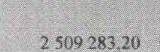 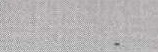 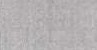 1.4.1.4.по контрактам (договорам), планируемым к заключению в соответствующем финансовом году с учетом требований Федериьного закона N 44-ФЗ и Федерального13закона 22343по контрактам (договорам), планируемым к заключению в соответствующем финансовом году с учетом требований Федериьного закона N 44-ФЗ и Федерального13закона 22343по контрактам (договорам), планируемым к заключению в соответствующем финансовом году с учетом требований Федериьного закона N 44-ФЗ и Федерального13закона 22343по контрактам (договорам), планируемым к заключению в соответствующем финансовом году с учетом требований Федериьного закона N 44-ФЗ и Федерального13закона 22343по контрактам (договорам), планируемым к заключению в соответствующем финансовом году с учетом требований Федериьного закона N 44-ФЗ и Федерального13закона 22343по контрактам (договорам), планируемым к заключению в соответствующем финансовом году с учетом требований Федериьного закона N 44-ФЗ и Федерального13закона 223432640026400хх13 111 666,0313 111 666,0313 111 666,0313 111 666,0313 111 666,038 827 031.008 827 031.008 827 031.008 827 031.008 827 031.008 827 031.007 019 331,007 019 331,007 019 331,007 019 331,007 019 331,001.4.1.1.4.1.в том числе:за счет субсидий, предоставляемых на финансовое обеспечение выполнения ото ( ального заданияв том числе:за счет субсидий, предоставляемых на финансовое обеспечение выполнения ото ( ального заданияв том числе:за счет субсидий, предоставляемых на финансовое обеспечение выполнения ото ( ального заданияв том числе:за счет субсидий, предоставляемых на финансовое обеспечение выполнения ото ( ального заданияв том числе:за счет субсидий, предоставляемых на финансовое обеспечение выполнения ото ( ального заданияв том числе:за счет субсидий, предоставляемых на финансовое обеспечение выполнения ото ( ального задания26410264106 921 585,336 921 585,336 921 585,336 921 585,336 921 585,334 021 547.004 021 547.004 021 547.004 021 547.004 021 547.004 021 547.002 213 847.0()2 213 847.0()2 213 847.0()2 213 847.0()2 213 847.0()1.4.1.1.1.4.1.1.в том числе:	в соответсгвии с Фед	ным законом 44-ФЗв том числе:	в соответсгвии с Фед	ным законом 44-ФЗв том числе:	в соответсгвии с Фед	ным законом 44-ФЗв том числе:	в соответсгвии с Фед	ным законом 44-ФЗв том числе:	в соответсгвии с Фед	ным законом 44-ФЗв том числе:	в соответсгвии с Фед	ным законом 44-ФЗ2641126411хх6 921 585,336 921 585,336 921 585,336 921 585,336 921 585,334 021 547,004 021 547,004 021 547,004 021 547,004 021 547,004 021 547,002 213 847,002 213 847,002 213 847,002 213 847,002 213 847,001.4.1.2.1.4.1.2.в соответствии с Федеральным законом 223-ФЗв соответствии с Федеральным законом 223-ФЗв соответствии с Федеральным законом 223-ФЗв соответствии с Федеральным законом 223-ФЗв соответствии с Федеральным законом 223-ФЗв соответствии с Федеральным законом 223-ФЗ2641226412хх1.4.2.1.4.2.за счег субсидий. предоставляемых в соотвегсгвии с абзацем вторым пункта 1 статьи 78.1 Бюджсгнош кодекса Российской Федеза счег субсидий. предоставляемых в соотвегсгвии с абзацем вторым пункта 1 статьи 78.1 Бюджсгнош кодекса Российской Федеза счег субсидий. предоставляемых в соотвегсгвии с абзацем вторым пункта 1 статьи 78.1 Бюджсгнош кодекса Российской Федеза счег субсидий. предоставляемых в соотвегсгвии с абзацем вторым пункта 1 статьи 78.1 Бюджсгнош кодекса Российской Федеза счег субсидий. предоставляемых в соотвегсгвии с абзацем вторым пункта 1 статьи 78.1 Бюджсгнош кодекса Российской Федеза счег субсидий. предоставляемых в соотвегсгвии с абзацем вторым пункта 1 статьи 78.1 Бюджсгнош кодекса Российской Феде2642026420хх941 582,71941 582,71941 582,71941 582,71941 582,71з 254 682,00з 254 682,00з 254 682,00з 254 682,00з 254 682,00з 254 682,00з 254 682,00з 254 682,00з 254 682,00з 254 682,00з 254 682,001.4.2.1.1.4.2.1.в том числе:в соответствии с Фед альным законом N 44-ФЗв том числе:в соответствии с Фед альным законом N 44-ФЗв том числе:в соответствии с Фед альным законом N 44-ФЗв том числе:в соответствии с Фед альным законом N 44-ФЗв том числе:в соответствии с Фед альным законом N 44-ФЗв том числе:в соответствии с Фед альным законом N 44-ФЗ2642126421хх582,71582,71582,71582,71582,71з 254 682,00з 254 682,00з 254 682,00з 254 682,00з 254 682,00з 254 682,00з 254 682,00з 254 682,00з 254 682,00з 254 682,00з 254 682,001.4.2.2.1.4.2.2.	в соответствии с Фед 	ым законом N 223-ф3 '4	в соответствии с Фед 	ым законом N 223-ф3 '4	в соответствии с Фед 	ым законом N 223-ф3 '4	в соответствии с Фед 	ым законом N 223-ф3 '4	в соответствии с Фед 	ым законом N 223-ф3 '4	в соответствии с Фед 	ым законом N 223-ф3 '42642226422хх1.4.3.1.4.3.	за 	идий, 	оставляемых наос щесгвление капитальных вложений	за 	идий, 	оставляемых наос щесгвление капитальных вложений	за 	идий, 	оставляемых наос щесгвление капитальных вложений	за 	идий, 	оставляемых наос щесгвление капитальных вложений	за 	идий, 	оставляемых наос щесгвление капитальных вложений	за 	идий, 	оставляемых наос щесгвление капитальных вложений2643026430ххза счет с сгв обязательного медицинского за счет с сгв обязательного медицинского за счет с сгв обязательного медицинского за счет с сгв обязательного медицинского ахованияахования2644026440хх1.4.4.1.1.4.4.1.в том числе:	в соответствии с Фел	ным законом N 44-ФЗв том числе:	в соответствии с Фел	ным законом N 44-ФЗв том числе:	в соответствии с Фел	ным законом N 44-ФЗв том числе:	в соответствии с Фел	ным законом N 44-ФЗв том числе:	в соответствии с Фел	ным законом N 44-ФЗв том числе:	в соответствии с Фел	ным законом N 44-ФЗ2644126441хх1.4.4.2.1.4.4.2.в соответствии с Федв соответствии с Федным законом N 223-ф3 !4ным законом N 223-ф3 !4ным законом N 223-ф3 !4ным законом N 223-ф3 !426442264421.4.5.1.4.5.за счет чих источниковчих источниковинансового обеспеченияинансового обеспеченияинансового обеспечения2645026450хх4 248 497,994 248 497,994 248 497,994 248 497,994 248 497,99550 802,00550 802,00550 802,00550 802,00550 802,00550 802,00550 802.00550 802.00550 802.00550 802.00550 802.001.4.5.l.1.4.5.l.в том числе; в соотвегсгвии с Фед	ным законом N 44-ФЗв том числе; в соотвегсгвии с Фед	ным законом N 44-ФЗв том числе; в соотвегсгвии с Фед	ным законом N 44-ФЗв том числе; в соотвегсгвии с Фед	ным законом N 44-ФЗв том числе; в соотвегсгвии с Фед	ным законом N 44-ФЗв том числе; в соотвегсгвии с Фед	ным законом N 44-ФЗ2645126451хх4 248 497,994 248 497,994 248 497,994 248 497,994 248 497,99550 802,00550 802,00550 802,00550 802,00550 802,00550 802,001 550 802,001 550 802,001 550 802,001 550 802,001 550 802,001.4.5.2.1.4.5.2.в соответствии с Федв соответствии с Федным законом 223-ФЗным законом 223-ФЗным законом 223-ФЗным законом 223-ФЗ2645226452ххпЈпНаименование показателяНаименование показателяНаименование показателяНаименование показателяНаименование показателяКоды строкКоды строкГод началаГод началаСуммаСуммаСуммаСуммаСуммаСуммаСуммаСуммаСуммаСуммаСуммаСуммаСуммаСуммаСуммаСуммаСуммаСуммапЈпНаименование показателяНаименование показателяНаименование показателяНаименование показателяНаименование показателяКоды строкКоды строкГод началаГод началана 20финансовый на 20финансовый на 20(первый на 20(первый годгодна 20на 20за пределами планового периодаза пределами планового периодапЈпНаименование показателяНаименование показателяНаименование показателяНаименование показателяНаименование показателяКоды строкКоды строкГод началаГод началана 20финансовый на 20финансовый (текущий год)(текущий год)(текущий год)на 20(первый на 20(первый планового периода)планового периода)годгодна 20на 20(ггоройпланового псриодщ)(ггоройпланового псриодщ)за пределами планового периодаза пределами планового периода22222445555566666677777882.Итого по контрактам, планируемым к заключению в соответствующем финансовом году в соответствии с Федеральным законом N 44-ФЗ. по соотвегсгв ще 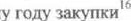 Итого по контрактам, планируемым к заключению в соответствующем финансовом году в соответствии с Федеральным законом N 44-ФЗ. по соотвегсгв ще Итого по контрактам, планируемым к заключению в соответствующем финансовом году в соответствии с Федеральным законом N 44-ФЗ. по соотвегсгв ще Итого по контрактам, планируемым к заключению в соответствующем финансовом году в соответствии с Федеральным законом N 44-ФЗ. по соотвегсгв ще Итого по контрактам, планируемым к заключению в соответствующем финансовом году в соответствии с Федеральным законом N 44-ФЗ. по соотвегсгв ще 2650026500хх13 п 1 666,0313 п 1 666,0313 п 1 666,0313 п 1 666,0313 п 1 666,038 827 031.008 827 031.008 827 031.008 827 031.008 827 031.008 827 031.007019331,007019331,007019331,007019331,007019331,00в том числе по го началав том числе по го началав том числе по го началав том числе по го началав том числе по го начала26510265112651026511202020202651026511265102651120202020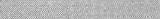 265122651220212021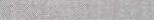 265132651320222022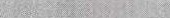 3.Итого по договорам, планируемым к заключению в соответствующем финансовом году в соответствии с Фед ным законом N 223-ФЗ. по соответств щ гоИтого по договорам, планируемым к заключению в соответствующем финансовом году в соответствии с Фед ным законом N 223-ФЗ. по соответств щ гоИтого по договорам, планируемым к заключению в соответствующем финансовом году в соответствии с Фед ным законом N 223-ФЗ. по соответств щ гоИтого по договорам, планируемым к заключению в соответствующем финансовом году в соответствии с Фед ным законом N 223-ФЗ. по соответств щ гоИтого по договорам, планируемым к заключению в соответствующем финансовом году в соответствии с Фед ным законом N 223-ФЗ. по соответств щ го2660026600ххв том числе по году начала закупки:в том числе по году начала закупки:в том числе по году начала закупки:в том числе по году начала закупки:в том числе по году начала закупки: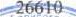 